Requisiti per poter importare cani e gatti:Le disposizioni valgono sia quando importiamo un animale direttamente da un paese estero, sia quando ci rechiamo all'estero per ferie o per altri motivi facendo in seguito rientro in Svizzera con il nostro animale.MicrochipPassaporto per animali da compagnia (o certificato veterinario per paesi non EU)Vaccinazione antirabbica valida effettuata 21 giorni prima dell’importazioneCani e gatti di età inferiore alle 12 settimane Possono essere importati senza vaccinazione, purché 
a) accompagnati da un'attestazione in base alla quale gli animali sono sempre stati tenuti nel luogo in cui sono nati, senza entrare in contatto con animali che possono essere stati esposti all’infezione del virus della rabbia, oppure
b) gli animali accompagnano la madre regolarmente vaccinata, dalla quale sono ancora dipendenti.Cani a partire dalle 12 settimane di età Se si tratta della prima vaccinazione antirabbica, attesa di 21 giorni prima dell’importazione. Una deroga a questo termine è possibile per i cuccioli di età compresa tra le 12 e le 16 settimane unicamente se accompagnati da un'attestazione in base alla quale gli animali sono sempre stati tenuti nel luogo in cui sono nati, senza entrare in contatto con animali che possono essere stati esposti all’infezione del virus della rabbia.Alle seguenti condizioni:l'allevatore attesta che, sin dalla nascita, gli animali non sono entrati in contatto con animali selvatici di specie suscettibili alla rabbia. Questa dichiarazione non è possibile nel caso di trovatelli oppure se il detentore precedente non ha potuto constatare personalmente che questa condizione è soddisfatta (esempio acquisto da venditori non conosciuti, da rivenditori e intermediari, ecc.); Oppurei cuccioli accompagnano la madre dalla quale sono ancora dipendenti e - in base al passaporto o a un attestato veterinario - risulta che la madre è stata vaccinata contro la rabbia prima di partorire gli animali.Gli animali provenienti dall’estero devono essere sdoganati al momento del transito in dogana.Dopo l’importazione i cani devono essere registrati alla banca dati Amicus entro 10 giorni. Il veterinario necessita del numero ID (numero identificativo del proprietario) Il proprietario richiede il numero ID al proprio comune di domicilio.La registrazione viene effettuata dal veterinarioPer qualsiasi domanda o dubbio potete contattarci allo +41 91 649 4004O via email: veterinario@volonte.ch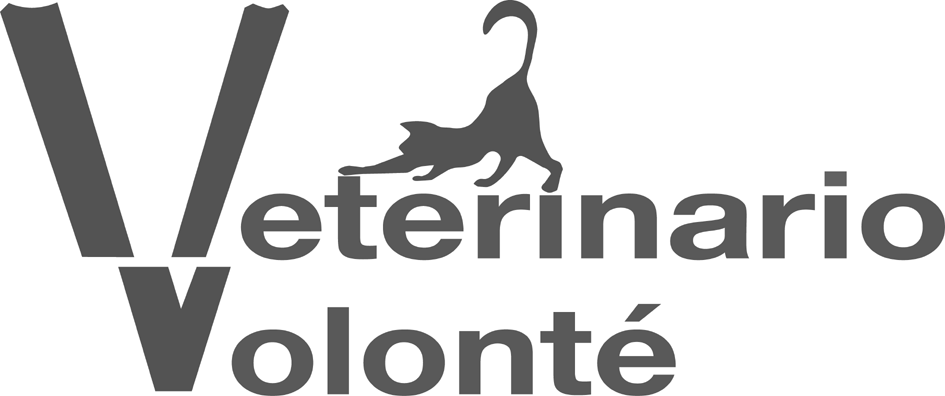 Med. vet. Cristina VolontéVia Pocobelli 56815 Melide+41 091 649 40 04www.veterinario-volonte.chveterinario@volonte.ch                                         